Basic Horse Body ColorsBase Colors and American Quarter Horse Colors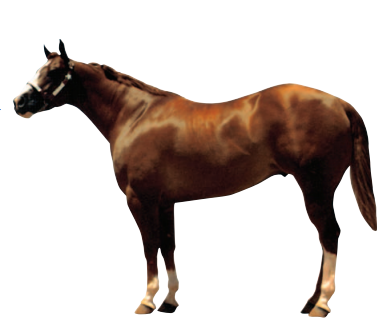 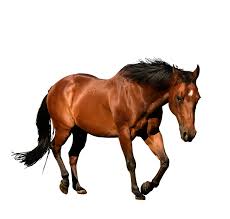 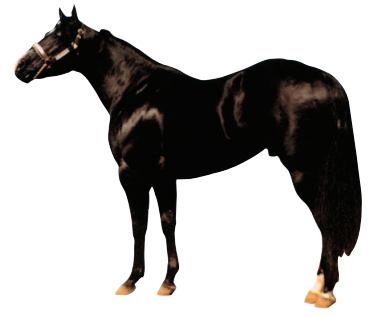 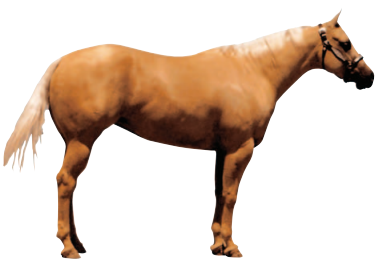 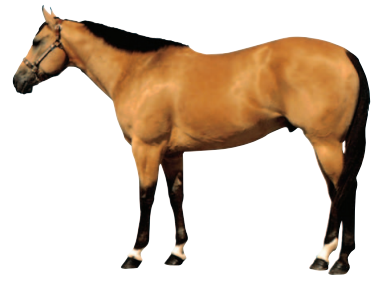 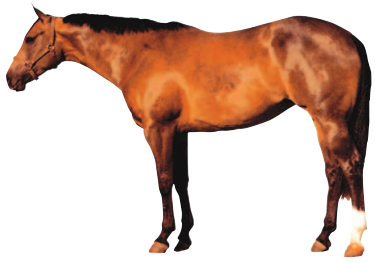 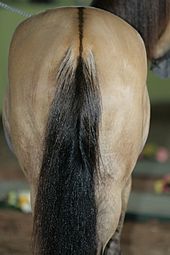 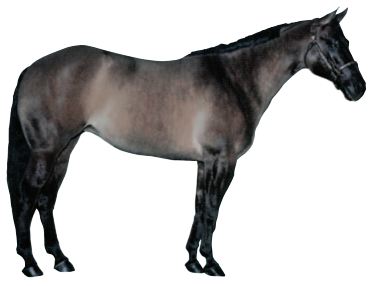 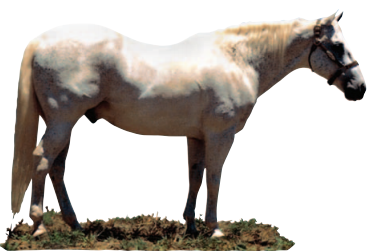 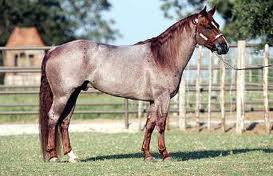 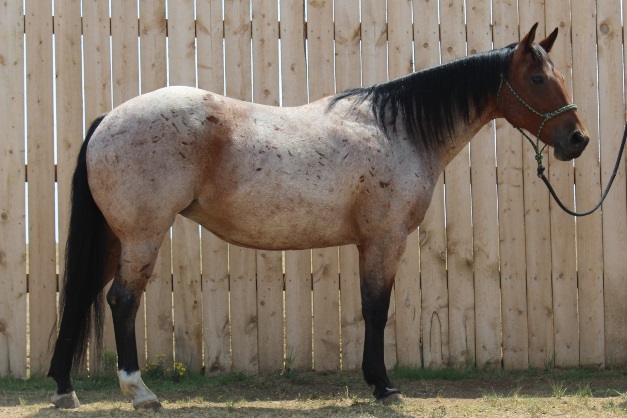 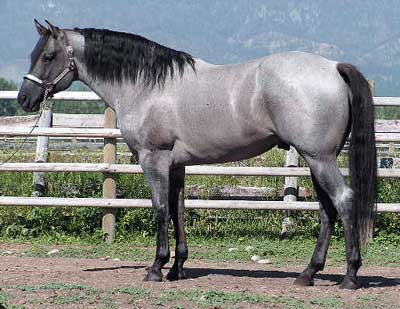 American Paint Horse Patterns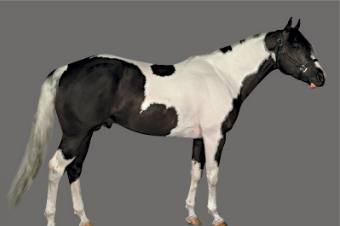 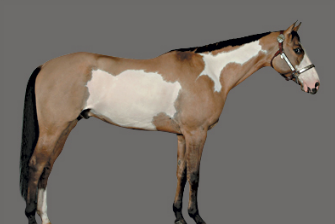 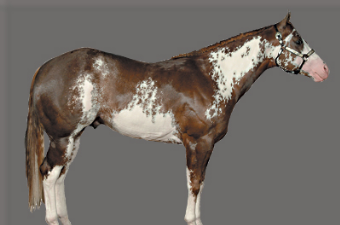 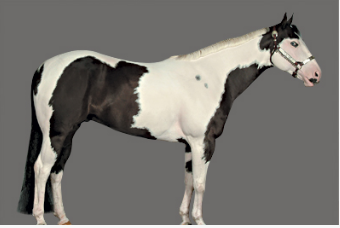 Appaloosa Horse Patterns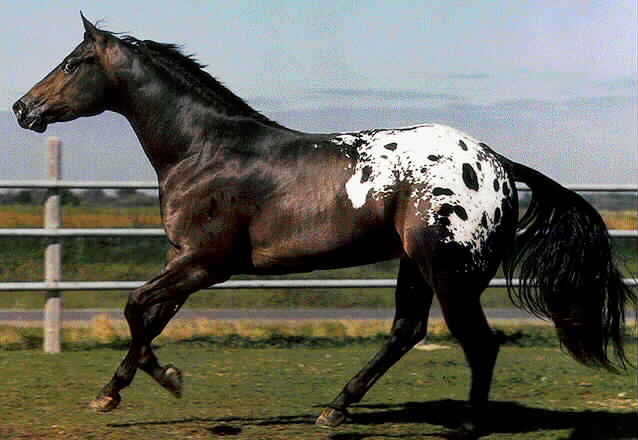 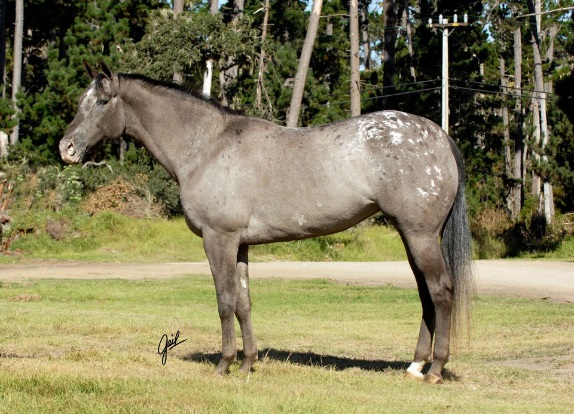 ‘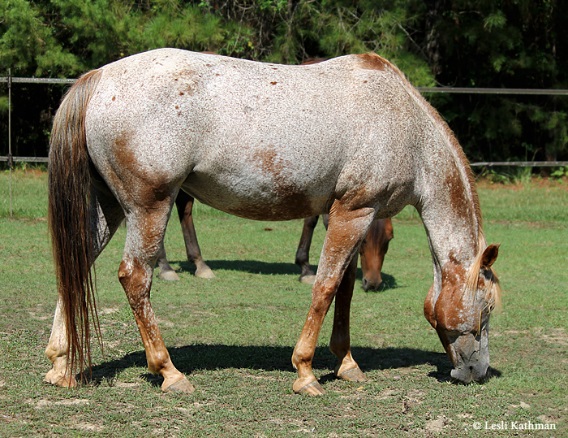 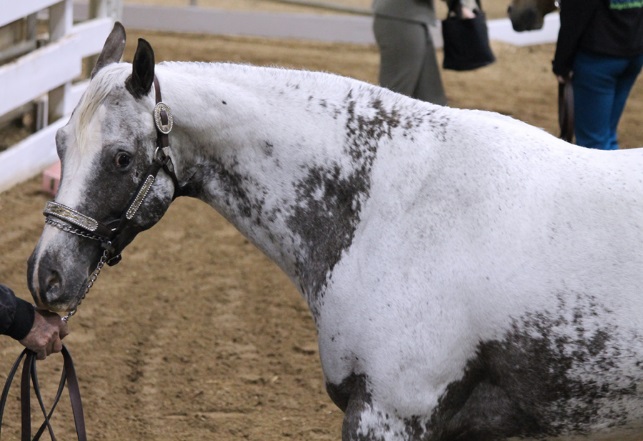 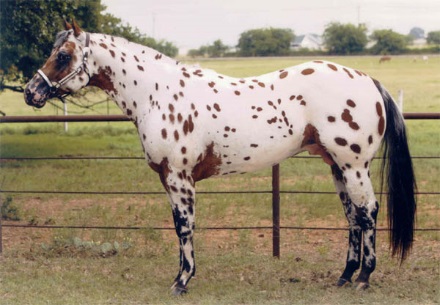 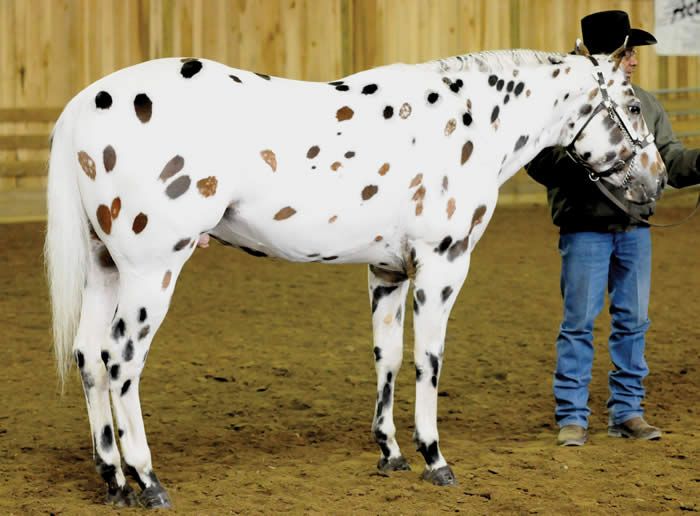 